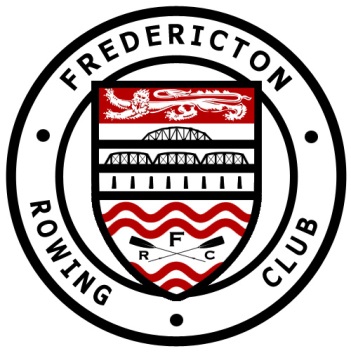 FREDERICTON ROWING CLUBMIDDLE SCHOOL PROGRAM2017Student Name: ______________________________   School: ___________________________  Grade:______ Gender: Male___    Female___ Mother: _________________________		Father: ____________________________ Phone: ____________________           		Phone: _______________________Street: ____________________________________     City: _____________________________Postal Code: _______________     E-Mail: ___________________________________________Medicare Number: _____ ______ ______  Health Issues: _______________________________Cost: $20.00 for 12 sessions and competitionDates: 6 weeks starting the week of May 1st– June 9th. Final Competition Sunday, June 11thLocation of Sessions: Fredericton Rowing Centre, Small Craft Aquatic CentreSessions: All sessions 4:00-5:00pm. Select your two preferred sessions by placing a ‘1’ in the blank. Put an ‘x’ in sessions you absolutely cannot attend. Mondays ____ Tuesdays ____ Thursdays ____ Fridays____ Coaches: Certified Learn to row coaches who are experienced rowers and members of the Fredericton Rowing ClubRegistration Deadline:  April 28th ( will accept late registrations) Register on line at  http://frederictonrowingclub.ca/?page_id=195, click on Register or Send a copy of this form to cblack99@nb.sympatico.ca and bring payment to 1st session (Circle One)  -cash or -cheque (made payable to Fredericton Rowing Club)________________________ (Student’s Name) has permission to participate in the FRC Middle School Program. ______________________________________ (Parent’s Signature) _________________ (Date)                                              Contact: Debbie Black (471-2295 -Email: cblack99@nb.sympatico.ca) 